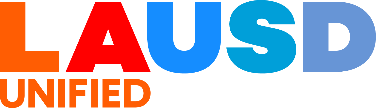 Los Angeles Unified School District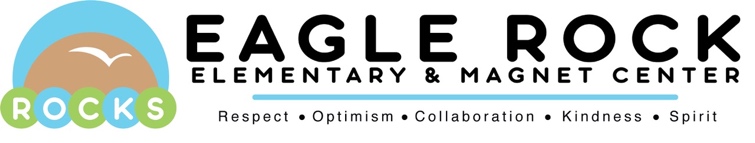 English Learner Advisory Committee (ELAC)SPSA Recommendation AGENDADecember 12, 20238:15 amCoordinator’s Room I.Welcome/Call to Order Diana KimII.Flag SaluteDaisy BanosIII.Public CommentDiana KimIV.Roll Call (Action Item)Establish quorumDiana KimV.Presentation (s) (Action Item)Items related to the school’s program for English learners, including the School for Student Achievement, needs assessment, student attendanceReview of student achievement data for English learners, including English Language Proficiency Assessment for California (ELPAC) pass rate, reclassification rates, and Long-Term English Learner data.Items related to parental involvement, including parent education classes to support their children’s progress in English and overall achievement Diana KimX.AnnouncementsLaura SanchezXI.Adjournment (Action Item)Hyerim Song AGENDA POSTED: December 8, 2023AGENDA POSTED: December 8, 2023AGENDA POSTED: December 8, 2023To review or obtain copies of materials, please speak with Diana Kim at (323) 254-6851. Requests for disability-related modifications or accommodations shall be made 24 hours prior to the meeting to Diana Kim by email at hdk9536@lausd.netIf you would like to address the committee, please sign in on the Chat prior to the Public Comment Item on the agenda.To review or obtain copies of materials, please speak with Diana Kim at (323) 254-6851. Requests for disability-related modifications or accommodations shall be made 24 hours prior to the meeting to Diana Kim by email at hdk9536@lausd.netIf you would like to address the committee, please sign in on the Chat prior to the Public Comment Item on the agenda.To review or obtain copies of materials, please speak with Diana Kim at (323) 254-6851. Requests for disability-related modifications or accommodations shall be made 24 hours prior to the meeting to Diana Kim by email at hdk9536@lausd.netIf you would like to address the committee, please sign in on the Chat prior to the Public Comment Item on the agenda.